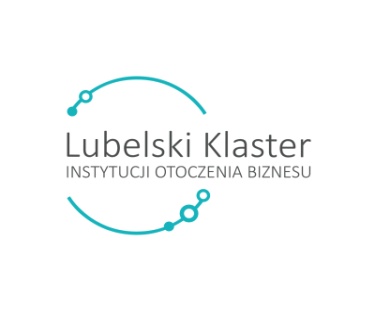 Pilotażowy program praktyk studenckich - „STUDENT BUSINESS EXPERT” -Koncepcja praktyk studenckich Lubelskiego Klastra Instytucji Otoczenia Biznesu 
dla studentów Wydziału Zarządzania Politechniki Lubelskiej.I. Założenia ogólneCelem programu „Student Business Expert” jest kreowanie postaw przedsiębiorczych w środowiskach akademickich poprzez możliwość praktycznego poznania lokalnego ekosystemu wsparcia innowacji i przedsiębiorczości. Celem praktyk jest zapoznanie studentów z działalnością regionalnych instytucji otoczenia biznesu zrzeszonych w Lubelskim Klastrze Instytucji Otoczenia Biznesu oraz wzmacnianie postaw przedsiębiorczych wśród studentów studiów biznesowych Praktyki oferowane przez Klaster pozwolą na wykorzystanie wiedzy teoretycznej zdobytej w trakcie studiów a dodatkowo zdobycie unikalnej wiedzy dotyczącej funkcjonowania ważnego elementu regionalnego systemu innowacji - instytucji, które w swoją działalność mają wpisaną innowacyjność oraz wsparcie przedsiębiorczości. Cele szczegółowe programu to:poznanie przez studentów praktycznej strony zagadnień dotyczących przedsiębiorczości, które omawiane były w ramach zajęć na uczelni; przygotowanie studentów do współpracy z instytucjami otoczenia biznesu poprzez zapoznanie z zasadami ich funkcjonowania, tak by w przyszłości osoby odbywające praktyki mogły zostać ich partnerami, beneficjentami usług;promocja przedsiębiorczości akademickiej poprzez upowszechnienie w środowisku studenckim wyników prac zrealizowanych w ramach praktyk w ramach zorganizowanej konferencji podsumowującej.Innowacyjna formuła programu „Student Business Expert” opiera się na zintegrowanym podejściu oraz elastycznym połączeniu takich elementów jak: zdefiniowane 3 główne obszary związane z zakładaniem i prowadzeniem biznesu;zainteresowania/potrzeby studentów;kompetencje instytucji  oferujących praktyki.Organizatorem programu jest Lubelski Klaster Instytucji Otoczenia Biznesu we współpracy z Wydziałem Zarządzania Politechniki Lubelskiej.Program „Student Business Expert” składa się z II etapów:1. Etap I - Praktyki studenckie (założenia ogólne)W praktykach docelowo weźmie udział 10 - 12 studentów Wydziału Zarządzania Politechniki Lubelskiej.Praktyki trwać będą minimum 60 h tj. ok 10 dni roboczych po 6 h dziennie.Praktyki odbywać się będą w instytucjach zrzeszonych w Lubelskim Klastrze Instytucji Otoczenia Biznesu, zlokalizowanych głównie w m. Lublin (u pozostałych partnerów Klastra np.  w Puławskim Parku Naukowo-Technologiczny, Fundacji Regionalne Inkubatory Przedsiębiorczości w Łukowie - po uzgodnieniu kwestii związanych z dojazdem studentów do tych instytucji).Zakładana minimalna ilość współpracujących w programie instytucji Klastra  - 7.Spośród instytucji Klastra wyłonieni zostaną 3 opiekunowie praktyk (mentorzy) zgodnie ze zdefiniowanymi obszarami tematycznymi praktyk („Pomysł na biznes”, „Finansowanie”, „Firma, i co dalej?”).Zakres merytoryczny programu praktyk, w tym  obszary praktyk, podział na grupy/zespoły program praktyk będzie uszczegółowiony w konsultacji z wyłonionymi kandydatami na praktyki oraz z poszczególnymi, zaangażowanymi w program, instytucjami Klastra.Termin realizacji praktyk: 29 czerwca 2017 r. -  17 lipca 2017 r. (warsztaty typu „kick-off”: 29 czerwca, rozpoczęcie praktyk w instytucjach Klastra: od 4 lipca)2. Etap II - Konferencja podsumowująca praktyki - prezentacja wyników prac zespołowych, wręczenie certyfikatów, nagród.Proponowany miejsce i termin konferencji (Wydział Zarządzania PL, październik/listopad 2017 r.).II. Rekrutacja uczestników:Rekrutacja na praktyki będzie miała formułę konkursu.Zakłada się, że w projekcie udział weźmie 10 - 12 studentów z Wydziału Zarządzania Politechniki Lubelskiej, którzy zostaną wyłonieni spośród listy zgłoszonych kandydatów. Warunkiem zgłoszenia kandydatury, będzie wypełnienie formularza zawierającego m.in. dane osobowe wraz z krótkim uzasadnieniem przyjęcia na praktykę (list motywacyjny). Wypełniony formularz będzie przesłany do biura Koordynatora Klastra (Lubelska Fundacja Rozwoju) lub do koordynatora na Wydziale Zarządzania PL.Wyboru uczestników dokona Komisja składająca się z przedstawicieli kadry Wydziału Zarządzania PL, Klastra IOB oraz reprezentantów Koła Naukowego Menedżerów WZ PL.Zakwalifikowani studenci zostaną podzieleni na 3 grupy (3-4 osobowe). III. Program praktyk	Program praktyk dla studentów którzy pozytywnie przejdą proces rekrutacji, poprzedzony zostanie 1-dniowymi zajęciami warsztatowymi („kick-off’) dot. przedsiębiorczości połączonymi 
z grą Business Game (Gra przeprowadzona będzie przez dr Michała Klepkę w ramach posiadanej licencji „Business PLAY”).Celem warsztatu będzie integracja studentów wyłonionych do udziału w programie, podział na zespoły/dopasowanie do diagnozowanych 3 obszarów tematycznych programu („Pomysł na biznes”, „Finansowanie”, „Firma, i co dalej?”) oraz zaznajomienie ich z tematyką związaną z prowadzeniem biznesu, a także próba rozbudzenia w uczestnikach praktyk chęci samorealizacji poprzez symulację prowadzenia własnej firmy. Podczas warsztatu przeprowadzona zostanie również prezentacja wszystkich instytucji Klastra.Kolejne 10 dni praktyk realizowane będzie w instytucjach Klastra IOB zaangażowanych w program. Szczegółowy program praktyk będzie uszczegółowiony w konsultacji z wyłonionymi kandydatami na praktyki oraz z poszczególnymi instytucjami Klastra.Przykładowa symulacja harmonogramu praktyk:IV. Zadania dla uczestników praktyk1. Poznanie oferty instytucji zrzeszonych w Lubelskim Klastrze Instytucji Otoczenia Biznesu - przez okres trwania praktyk - 3 grupy (3-4 osobowe zespoły) na zasadach 1-3 dniowych wizyt miałyby za zadanie poznać model pracy danych instytucji Klastra adekwatnie do przydzielonego (uzgodnionego) im tematu prezentowanego podczas konferencji podsumowującej. 2. Zaangażowanie w powierzone przez instytucję bieżące zadania (realizowane np. w formule „shadowing manager”).Student w ramach praktyk, w szczególności, będzie miał za zadanie : zapoznanie się ze strukturą organizacyjną instytucji;obserwację obsługi klienta;naukę korzystania z narzędzi wykorzystywanych w instytucjach; zapoznanie z systemem przepływu informacji;poznanie podstaw rachunkowości.3. Przygotowanie prelekcji na jeden z wybranych 3 obszarów tematycznych w postaci prezentacji multimedialnej - w trakcie wizyt w poszczególnych instytucjach dana grupa zbierając niezbędne informację oraz konsultując ze swoim opiekunem praktyk (ze strony Klastra) tworzy prezentację na potrzeby później zorganizowanej przez siebie konferencji.4. Zorganizowanie konferencji podsumowującej (planowanej w październiku/listopadzie 2017 r.) na której zostaną zaprezentowane wyniki pracy każdej grupy. Podczas praktyk cała 10 -12 - osobowa grupa miałaby za zadanie zorganizować konferencję dla studentów z własnej uczelni na której prezentowane zostaną efekty prac każdej z grupy (promocja, ogłoszenia, kanały społecznościowe - fb, plakaty, rekrutacja, rejestracja uczestników, prace organizacyjno-logistyczne, obsługa konferencji, etc.).V. Konferencja Student Business Expert - obszary tematyczne prezentacji wraz z przydziałem osobowym1. „Pomysł na biznes” – I grupa, 3 osobowa (w tym jeden student koordynator) - zadaniem grupy będzie w oparciu o instytucje znajdujące się w Lubelskim Klastrze oraz ofertę rynkową zebranie informacji dotyczącej obecnie panujących trendów rozwojowych w biznesie, określić/zdiagnozować jakie dziedziny mają szanse rozwoju i zestawienie ich z obecną sytuacją na rynku (trendy światowe vs. region). 2. „Finansowanie biznesu” - II grupa, 3 osobowa (w tym jeden student koordynator) - zadaniem grupy będzie w oparciu o instytucje znajdujące się w Lubelskim Klastrze oraz ofertę rynkową zdefiniować wszelkie możliwe źródła finansowania dla różnych podmiotów tj. osób chcących otworzyć własną działalność startupów, mikro, małych i średnich firm (m.in. fundusze UE, pożyczki, aniołowie biznesu,  fundusze seed capital etc).3. „Firma i co dalej” - III grupa, 4 osobowa (w tym jeden student koordynator) - zadaniem grupy będzie, w oparciu o informacje uzyskane w instytucjach znajdujących się w Lubelskim Klastrze oraz ich ofertę rynkową, zaprezentowanie możliwości dalszego rozwoju nowo powstałych bądź już istniejących przedsiębiorstw, a także znalezienie alternatywnych rozwiązań dla osób, które obawiają się prowadzenia własnej firmy (oferta lokalowa inkubatorów, powierzchnie biurowe, networking, internacjonalizacja, etc. ).Zakłada się, że jednym z aspektów prezentowanych podczas konferencji będzie próba zaprezentowania przez poszczególne zespoły rekomendacji dotyczących ewentualnych usprawnień, własnych spostrzeżeń w diagnozowanych obszarach tematycznych, wskazanie potencjalnych luk/potrzeb rynkowych, dobrych praktyk.Podczas konferencji podsumowującej zorganizowanej na terenie Uczelni (zakładana ilość ok. 100 osób – nabór otwarty) - spośród 3 prezentowanych grup uczestnicy konferencji wybiorą grupę, która przedstawi swoją tematykę najlepiej (głosowanie/ankieta podczas wśród publiczności – ocena przydatności/użyteczności  informacji/atrakcyjność /sposób prezentacji).Nagrodzona grupa otrzyma pamiątkowe dyplomy oraz możliwość skorzystania z pakietu bezpłatnych usług przygotowanych dla nich przez Instytucje Lubelskiego Klastra.Wszyscy uczestnicy programu praktyk otrzymają certyfikaty programu „Student Business Expert”.Podczas konferencji wszystkie instytucje wchodzące w skład Klastra IOB będą miały możliwość zaprezentowania swojej działalności/ oferty.Docelowym efektem programu praktyk będzie możliwość udziału studentów w indywidualnych stażach (min. 1 miesięcznych) realizowanych w poszczególnych instytucjach Klastra (w uzgodnieniu formy i terminu z zainteresowanymi instytucjami LKIOB). VI. Informacje dodatkoweKontakt:Politechnika Lubelska: Prof. dr hab. Ewa Bojar, Wydział Zarzadzania Politechnika Lubelska.Lubelski Klaster Instytucji Otoczenia Biznesu: Cezary Pasternak, Lubelska Fundacja Rozwoju, tel. 669 200 929, e-mail: cezary.pasternak@lfr.lublin.pll.p.Instytucja Klastra IOBI zespół (liczba dni)II zespół (liczba dni)III zespół (liczba dni)Suma dni 
w danej instytucji1Fundacja Akademickie Inkubatory Przedsiębiorczości (Lublin)21142Business Link Lublin21143Software Camp (MS Consulting Group s.c.)21144Lubelski Inkubator Przedsiębiorczości11245Lubelski Inkubator Technologii Informatycznych (Netrix Group)11246Lubelska  Fundacja Rozwoju14167Fundacja Rozwoju Lubelszczyzny1124Dni praktyki (łącznie)101010